MfN mediationovereenkomst                                           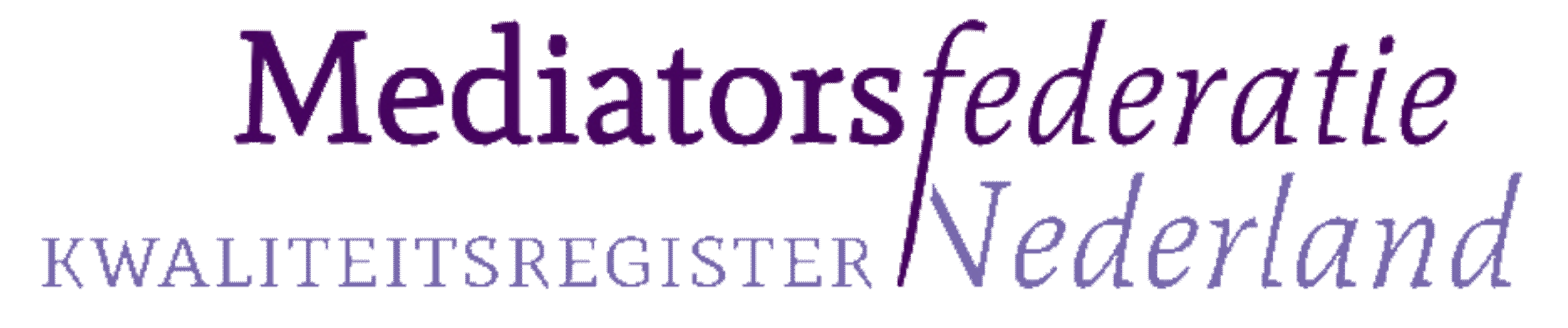 De heer H.W.F.M. Schmitz, MfN/ NMI registermediatorh.o.d.n.  Mr. Harry Schmitz Mediationkantoor houdende te (6141BM) Limbricht aan de Vredeslaan 30telefoon: 046-4514671 / 06-40145099e-mail: harry@schmitz-mediation.nlen partij A:    partij B:    komen hierbij overeen:artikel 1: globale omschrijving van de kwestie:artikel 2: mediation2.1	Partijen en de mediator zullen zich inspannen om de in artikel 1 genoemde kwestie door mediation op te lossen conform 	het Mediation Reglement van de Mediation Federatie Nederland( hierna te noemen het “Reglement”)  zoals  dat 	luidt op 	de datum van ondertekening van deze overeenkomst. Het Reglement maakt integraal deel uit van deze 	overeenkomst. 	Partijen verklaren een exemplaar van het Reglement alsmede de Gedragsregels voor MfN registermediators te hebben 	ontvangen (www.schmitz-mediation.nl)2.2	Partijen verstrekken en de MfN-registermediator accepteert de opdracht om het communicatie- en onderhandelingsproces te begeleiden, een en ander in de zin van het Reglement.2.3	De mediator is verantwoordelijk voor de begeleiding van het proces. Partijen zijn zelf verantwoordelijk voor de inhoud van de gevonden oplossingen.2.4	Partijen en de mediator verbinden zich jegens elkaar tot al hetgeen waartoe zij ingevolge het Reglement gehouden zijn.2.5	De mediation vangt aan op de datum van ondertekening van deze overeenkomst. Vanaf dat moment zijn de bepalingen van het Reglement van toepassing.2.6	Naast het gestelde in het Reglement verbinden partijen zich jegens de mediator en jegens elkaar:*	om zich te onthouden van acties of gedragingen die de mediation in ernstige mate bemoeilijken en/ of belemmeren. Partijen zullen de aanwijzingen van de mediator volgen;*	om bereid te zijn om met respect naar elkaars verhaal en argumenten te luisteren*	om te komen met opties en oplossingen die beide partijen kunnen onderschrijven dan wel compromissen na te streven die recht doen aan de belangen van alle betrokkenen. Artikel 3: vrijwilligheid ( is geen vrijblijvendheid)3.1	De mediation vindt plaats op basis van vrijwilligheid. Het staat elk der partijen alsmede de mediator op elk moment vrij om de mediation te beëindigen.Beëindiging geschiedt niet met een telefoontje maar uitsluitend door een brief, gericht aan de mediator en de andere partij(en). Deze brief kan worden toegelicht tijdens een gezamenlijke (slot)bijeenkomst met de mediator. Het beëindigen van de mediation laat de geheimhoudings- en betalingsverplichtingen van de partijen onverlet.Artikel 4: geheimhouding4.1	De mediator en partijen verplichten zich zonder enig voorbehoud tot de geheimhouding zoals omschreven in artikel 7 en 10 van het Reglement.4.2	Deze overeenkomst geldt in samenhang met het Reglement als een bewijsovereenkomst in de zin van artikel 7:900 BW jo. artikel 153 Rechtsvordering. Mediator en partijen hebben de bedoeling om daarmee op onderdelen af te wijken van het wettelijk geldende bewijsrecht om daarmee de gewenste vertrouwelijkheid te waarborgen.4.3	De vertegenwoordiger van een overheidsorgaan is alleen dan niet aan deze geheimhouding gebonden indien en voor zover dat in strijd is met het bepaalde in de Wet Openbaarheid Bestuur en/of de algemene beginselen van behoorlijk bestuur. Tijdens de mediation wordt telkens besproken welke feiten, gegevens of voorstellen de vertegenwoordiger zal bespreken met andere personen werkzaam bij dat overheidsorgaan.Artikel 5 : Persoonsgegevens5.1	In het kader van de mediation is het noodzakelijk dat de mediator persoonsgegevens verwerkt die relevant zijn voor de in punt 1 genoemde kwestie, door deze op te nemen in het dossier. Het kan daarbij ook gaan om gevoelige en/of bijzondere persoonsgegevens van partijen. Door ondertekening van deze overeenkomst geven partijen uitdrukkelijk toestemming aan de mediator om hun persoonsgegevens te verwerken conform de privacyverklaring van de mediator ( bijlage bij deze overeenkomst). Deze toestemming is noodzakelijk om de mediation te kunnen starten.Artikel 6: vertegenwoordiging6.1	Natuurlijke personen zijn zelf aanwezig bij de bijeenkomsten. Rechtspersonen worden vertegenwoordigd conform artikel 6.2. De persoon die deze overeenkomst ondertekent zal bij de bijeenkomsten aanwezig zijn.6.2	Elk der partijen staat er voor in dat haar vertegenwoordiger rechtsgeldig bevoegd is om namens haar alle rechtshandelingen te verrichten die in het kader van de mediation noodzakelijk zijn, het aangaan van overeenkomsten als bedoeld in artikel 7.1 daaronder begrepen. De vertegenwoordiger zal zich ook houden aan de in het Reglement genoemde geheimhouding.Artikel 7: gang van zaken7.1	De mediator bespreekt met partijen welke procedures aanhangig zijn en welke worden opgeschort en welke doorgang vinden. Er zullen in beginsel geen nieuwe procedures worden gestart. De mediation duurt in beginsel ten hoogste drie maanden.7.2	In de slotbijeenkomst (zie artikel 3) worden, na een daartoe door de mediator gedaan verzoek, de monitoringformulieren (anonieme vragenlijsten die zijn opgesteld ten behoeve van monitoring), ingevuld door partijen aan de mediator gegeven. Indien wordt overeengekomen dat geen slotbijeenkomst plaatsvindt, bespreekt de mediator vooraf met partijen op welke wijze hij de monitoringformulieren van partijen zal ontvangen.Artikel 8: honoraria en kosten8.1	Het honorarium voor de werkzaamheden van de mediator bedraagt € 150,- exclusief btw ( € 181,50 inclusief btw) per uur. De werkzaamheden welke in rekening zullen worden gebracht bestaan uit: voorbereidingstijd, het verstrekken van de benodigde documenten, de mediationgesprekken, het uitwerken van gespreksnotities, correspondentie met partijen alsmede eventueel in te schakelen derden,  telefonische contacten, opstellen van ouderschapplannen alsmede convenanten, eindnotities alsmede (vaststelling)overeenkomsten en alle overige activiteiten in het belang van de mediation.8.2	Voorts  komen voor rekening van partijen alle overige directe en indirecte kosten van de mediation zoals eventuele huur van ruimtes, telefoon-, fax- en reiskosten, porti, honoraria en kosten van eventueel bij de mediation betrokken derden.8.3	Honorarium en kosten, bedoeld onder artikel 7.1 en 7.2 worden door partijen gedragen in de verhouding: partij A:       % en partij B:          %. Partijen dragen daarnaast ieder de eigen kosten.8.4	De mediator kan periodiek (eventueel maandelijks) factureren. De mediator legt aan partijen een urenverantwoording over waarin hij zijn tijdbesteding gespecificeerd per uur, activiteit en datum vermeld. Betaling dient binnen 7 dagen na factuurdatum te geschieden.8.5	Indien een (dan wel beide) partij(en) in aanmerking komt (komen) voor gesubsidieerde rechtshulp (toevoeging, te verlenen door de Raad voor Rechtsbijstand) betaalt deze partij de eigen bijdrage zoals door de RvR bepaald. De mediator vraagt de toevoeging aan. Zie voor de wettelijke toevoegingregeling: www.rechtsbijstand.nl . Partijen zijn er mee bekend dat de Raad een voorlopige toevoeging kan verlenen welke, op basis van een resultaattoets, op enig moment ingetrokken kan worden. In dat geval is de partij waarvan de toevoeging is ingetrokken, gehouden om de declaratienota van de mediator te voldoen.8.6	In elk geval, dus ook indien de mediation eindigt zonder dat er een convenant dan wel een vaststellingovereenkomst wordt opgesteld en/of ondertekend dan wel een (echtscheiding)procedure wordt ingeleid, blijven partijen onverminderd verplicht tot betaling van de in het mediationtrajekt verrichtte werkzaamheden en gemaakte kosten.8.7	Indien de mediationovereenkomst op een later tijdstip dan bij aanvang van de eerste mediationovereenkomst door partijen wordt ondertekend, zal de mediator ook de contacturen voorafgaand aan de ondertekening bij partijen declareren.Artikel 9: vastlegging van het resultaat van de mediation en tussentijdse afspraken9.1	Een in der minne bereikte oplossing van de kwestie zal tussen partijen worden vastgelegd in een daartoe strekkende, door partijen ondertekende, schriftelijke (vaststelling)overeenkomst.9.2	De tijdens de loop van de mediation tussen partijen gemaakte afspraken binden hen alleen voor zover deze schriftelijk tussen hen zijn vastgelegd en ondertekend. Daarbij dient alsdan uitdrukkelijk te zijn opgenomen dat de afspraken blijven bestaan, ook indien de mediation niet tot algehele overeenstemming leidt.9.3	Partijen hebben recht op bedenktijd vooraleer de gemaakte afspraken te bevestigen.9.4	Partijen kunnen via hun advocaten/ gemachtigden dan wel een daartoe aan te wijzen advocaat/ gemachtigde een verzoek doen aan de rechter om de vaststellingsovereenkomst op te nemen in een proces-verbaal, beschikking of vonnis. Aldus overeengekomen en in drievoud opgemaakt en ondertekend te Limbricht  op                           Mediator				 		partij A				 partij BHarry Schmitz									